Gráfica KWL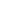 